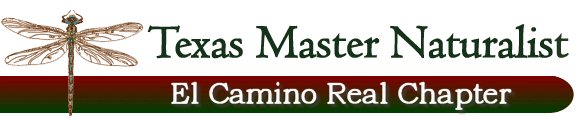 Earth Day 2018February 15, 2018 – Home of Joyce Conner; 10 am – 12 pm (2 hrs. VT- Administrative; Committee Work; Earth Day – add 1 hr. travel)Participants:  Donna Lewis (Lead), Joyce Conner, Catherine Johnson, Larry Kocian, and Mike ConnerItems Still to Do: Additional Materials:- Donna and/or Phyllis will review the file cabinet at AgriLife in Cameron for chapter materials. There may be items we could use and there may be items that are no longer needed (for which the paper could be recycled). There may be old brochures. Chapter Storage of Materials:-We discussed the continued need for a chapter storage area. Larry and Cathy will check with their contacts.Signs:- Joyce and Mike have bought one large sign frame that they will lend the chapter for specific events. Donna gave Joyce one small TMN sign and Mike put wire on it so that it could be hung in front of meeting locations. He has ordered magnetic hooks so that our sign can be hung on metal doorsSponsors/Ethnicity: From discussion with Mary Pearl, Donna believes we can have State Farm be a sponsor of ours (by helping to defray costs of events or by donating the cost of a table chapter banner that could cost around $85) and we can give talks for them. We still need to find out whether we need to collect ethnicity data at our events. Earth Day in Rockdale: So far we know that our chapter is scheduled at the Rockdale Community Center on Saturday, April 21, 2018, from 10 am to 2 pm. Donna is still trying to find out the exact number of tables that will be available to us. Donna is also trying to find out if someone is still coming from the USDA in Cameron and what they are bringing, especially free items and backpacks/bags. Advertising: Donna, Cathy, and Larry have divided the task of notices. First, Larry is confirming the exact address.As soon as the exact address is confirmed, Mike will print 50 flyers (drafted by Joyce) and get them to Cathy. Cathy will then distribute them to the new trainees to put out around their towns in post offices, churches, schools, libraries, public centers, meetings, AgriLife office, etc. She also offered to hand them out at our next monthly meeting (she must tell Mike if more need to be printed).Larry will then put out notices in the Facebook Garden Site in Taylor and Rockdale, the Buy/Sell Trades Sites in as many counties as possible, and KRXT in Rockdale (radio).Donna will talk to Laurie McVoy about advertising in Rockdale, confirming that the last news item was NOT about our event, and to see about advertising about our event; talk to someone about putting a notice in both Cameron radio and newspaper; and talk to Hearne personnel about notices in their area.Chapter brochure and chapter postcard handouts. These are still to be done. (Joyce)Things People Can Do to Help the Earth. This has been reviewed and Joyce will print 100 for handouts.Sign-In Sheets. Donna will bring sign-in sheets for members.Tables: There are possibly 10 tables (thereby, requiring at least 10 volunteers) of our own. The USDA may require an additional table.Table 1: What is Earth Day? - (Cathy – lead) Poster1: Who, Why, When, Purpose of Event. (Cathy and her daughter will check on web for information and design the poster.) Poster 2: Five Ways to Save the Earth. (Joyce gave list to Cathy to use for her poster. Cathy will look into the possibility of bringing items that have been or could be reused to create nature items/supplies and will see if she can get someone to donate enough copies of the list to give away at the table.Table 2: The Importance of Trees (or, It’s All About Air) – (Lynn Hagen – lead) Lynn will be in charge of the poster and will man the table if she is in town. Table 3: Recycling - (Donna – lead, until someone else steps up)– The group in Hearne is unavailable to man this table. Joyce has printed 50 copies of a flyer for the April 28, 2018, Hazardous Waste Collection in College Station to give away. (The October 2018 date is not available yet.) Cathy, Larry, and Donna will continue to find out where local recycling centers are and their hours. Joyce will still see whether there is a poster about recycling. Donna is collecting items to show what is better to use. Donna will ask Walmart recycling center in Bryan whether they have any handouts.Table 4: Face Painting - (Pamela Neeley and Phyllis Shuffield) This would ideally be a table outside to draw people to the event. If inside, we need to tarp for possible spills. Donna is trying to find out about liability – there is now the concern about allergies – so this table may be scratched.Table 5: Pollinators – (Larry – lead) Bats, Bees, Birds, Butterflies. Donna has pictures from Jolly to give to Larry for a poster. Handouts of pamphlets and rolled posters need to be prepared. Table 6: Weather (?) Scott is no longer available. This table may be dropped or replaced.Table 7: Water Conservation for Adults and Children (Joyce - lead)Table 8: Chapter Information (Sherry Colley - lead)Table 9: Earth Day Crafts for Kids. Joyce has prepared box pieces so that children can create a paper box in which four pollinator erasers can be placed and taken home.Table 10: Edible Plants? (Sean Wall – lead) He will bring a copy of his book but will not sell it at Earth Day. We will have the opportunity to hear him speak and buy his book at our AT meeting on April 12.Next Meeting: Tentatively planned for March 15, 10 am, Joyce Conner’s house. Agenda for next meeting: review outstanding tasks and see progress made producing posters. Possible rolling and banding of give-away posters.